проект                                                        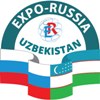 ДЕЛОВАЯ ПРОГРАММА        ВТОРАЯ МЕЖДУНАРОДНАЯ ПРОМЫШЛЕННАЯ ВЫСТАВКА «EXPO-RUSSIA UZBEKISTAN 2019»   и Ташкентский Бизнес-форум24-26 апреля 2019 года Дворец творчества молодежиТашкент, просп. Мустакиллик, 222 апреля, понедельник 12:00 Пресс-конференция с участием руководителей Оргкомитета, Посольства, Торгпредства, ТПП РУ, посвященная открытию выставки. Место проведения: Торгово-промышленная палата Республики Узбекистан. Адрес: г. Ташкент, проспект Амира Темура, 4.24 апреля, среда 12:00 - 13:00 Церемония официального открытия выставки «EXPO-RUSSIA UZBEKISTAN, межрегионального Бизнес-Форума, этаж 2, выставочный зал. Осмотр экспозиции13:30 – 14:30 Конференция «Экономическое сотрудничество России и Узбекистана на современном этапе и перспективы его расширения», этаж 1, зал 115:00 – 16:30 Семинар «Сотрудничество России и Узбекистана в «цифровой экономике», совместно с Министерством инновационного развития Республики Узбекистан и Торгово-промышленной палатой РУз,этаж 1, зал 116:30 – 17:30 Круглый стол по вопросам расширения российско-узбекского сотрудничества в сфере Медицины и Фармацевтики этаж 1, зал 214:45 – 16:30 Круглый стол по вопросам расширения российско-узбекского сотрудничества в сфере промышленного и гражданского строительства и архитектуры, этаж 1, зал 1             25 апреля, четверг10:00 Презентация регионов России и Узбекистана, этаж 1, зал 112:30 – 14:30 Круглый стол по вопросам сотрудничества в энергетике «Актуальные вопросы взаимодействия России и Узбекистана в области ядерной, традиционной и альтернативной энергетики, разработки энергосберегающих технологий», этаж 1, зал 115:00 – 16:30 Круглый стол по сотрудничеству в сфере транспорта, этаж 1, зал 116:00  Фестиваль «Свидание с Россией»Флористическое шоу    PREMIUM WORLD FLORAL SHOW by Araik Galstyan, этаж 1, кинозал             26 апреля, пятница  10:30 – 12:00 Круглый стол совместно с Министерством сельского хозяйства Узбекистана, этаж 1, зал 1 12:30 – 14:00  Круглый стол по вопросам сотрудничества в сфере  науки и образования, этаж 1, зал 115:00 Торжественное вручение дипломов, этаж 2, выставочный залОргкомитет:119034, Москва, ул. Пречистенка, 10, тел/факс: +7 (495) 721-32-36, info@zarubezhexpo.ru,   www.zarubezhexpo.ruЗабелина Светлана Анатольевна – директор ОАО «Зарубеж-Экспо» +7 (926) 524 97 47, zabelina@zarubezhexpo.ru,Николаев Анатолий Павлович – директор по международному сотрудничеству +7 (985) 722 99 16, nikolaev@zarubezhexpo.ru